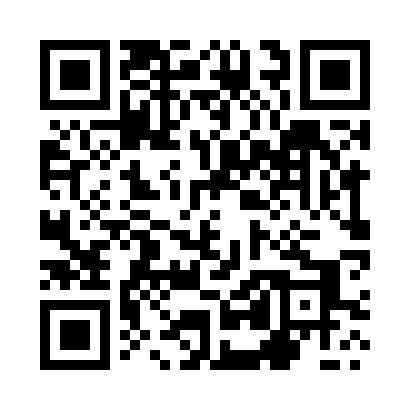 Prayer times for Pawonkow, PolandSat 1 Jun 2024 - Sun 30 Jun 2024High Latitude Method: Angle Based RulePrayer Calculation Method: Muslim World LeagueAsar Calculation Method: HanafiPrayer times provided by https://www.salahtimes.comDateDayFajrSunriseDhuhrAsrMaghribIsha1Sat2:174:3812:446:158:5011:022Sun2:174:3712:446:158:5111:033Mon2:174:3712:446:168:5211:034Tue2:174:3612:446:168:5311:045Wed2:174:3512:446:178:5411:046Thu2:174:3512:446:188:5411:057Fri2:174:3412:456:188:5511:058Sat2:174:3412:456:198:5611:069Sun2:174:3412:456:198:5711:0610Mon2:174:3312:456:208:5811:0711Tue2:174:3312:456:208:5811:0712Wed2:174:3312:466:208:5911:0713Thu2:174:3312:466:218:5911:0814Fri2:174:3212:466:219:0011:0815Sat2:174:3212:466:229:0011:0816Sun2:174:3212:476:229:0111:0917Mon2:174:3212:476:229:0111:0918Tue2:174:3212:476:229:0211:0919Wed2:174:3212:476:239:0211:1020Thu2:174:3312:476:239:0211:1021Fri2:184:3312:486:239:0211:1022Sat2:184:3312:486:239:0211:1023Sun2:184:3312:486:249:0311:1024Mon2:184:3412:486:249:0311:1025Tue2:194:3412:486:249:0311:1126Wed2:194:3512:496:249:0311:1127Thu2:194:3512:496:249:0311:1128Fri2:204:3612:496:249:0211:1129Sat2:204:3612:496:249:0211:1130Sun2:204:3712:496:249:0211:11